Technická specifikace k doplněníVeřejná zakázka malého rozsahu na dodávkyPředcházení vzniku odpadů ve městě Choceň - opakovatelně použitelné nádobíUchazečNázev:	Sídlo: IČ:Statutární orgán: Opakovatelně použitelné kelímky o objemu min. 0,5 l – 9500 ksOpakovatelně použitelné kelímky o objemu min. 0,3 l – 1300 ksOpakovatelně použitelné misky o objemu min. 0,3 l – 250 ks* Přesné grafické ztvárnění motivů bude vybranému dodavateli předáno před zahájením předmětu plnění. Motiv A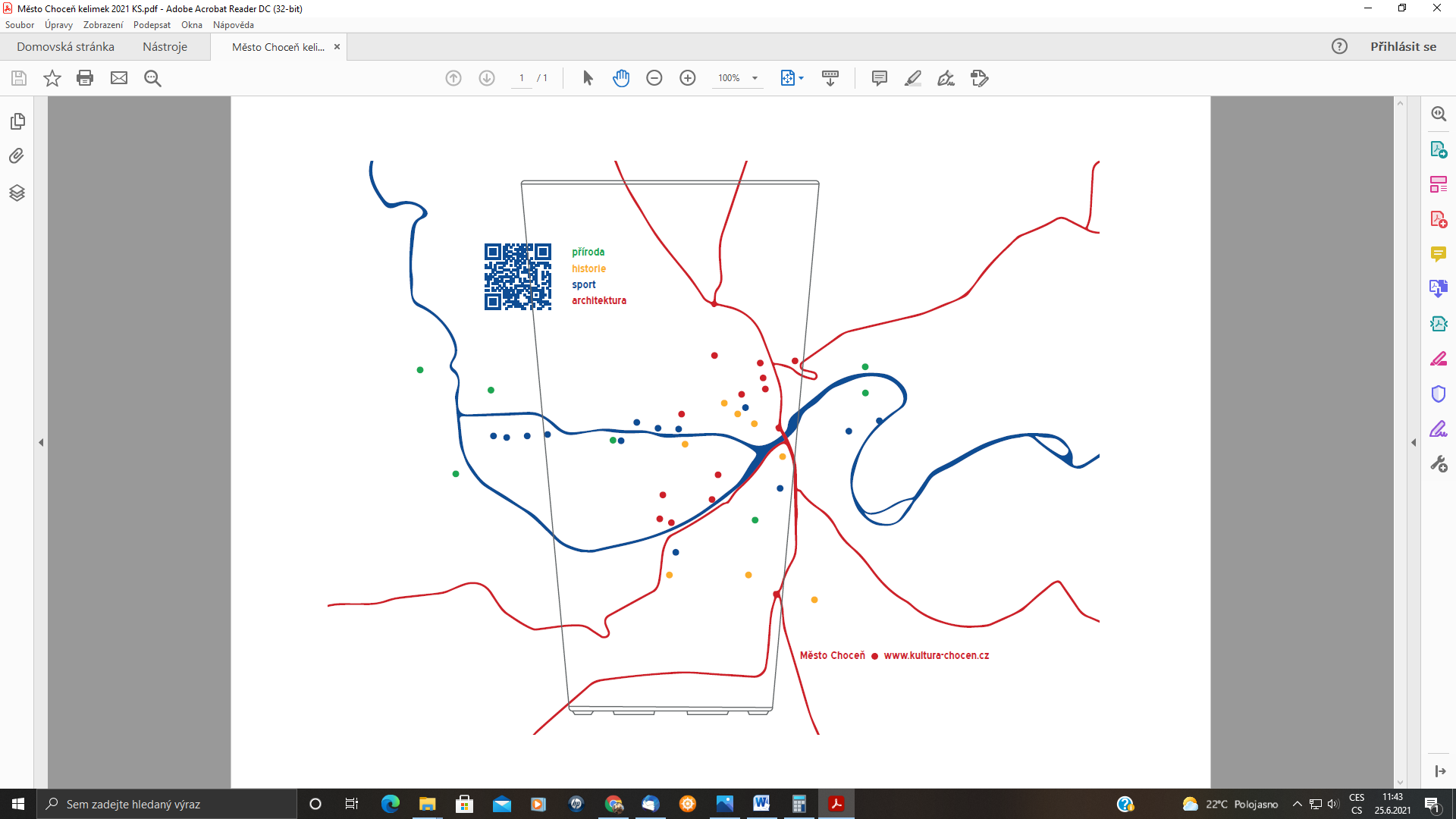 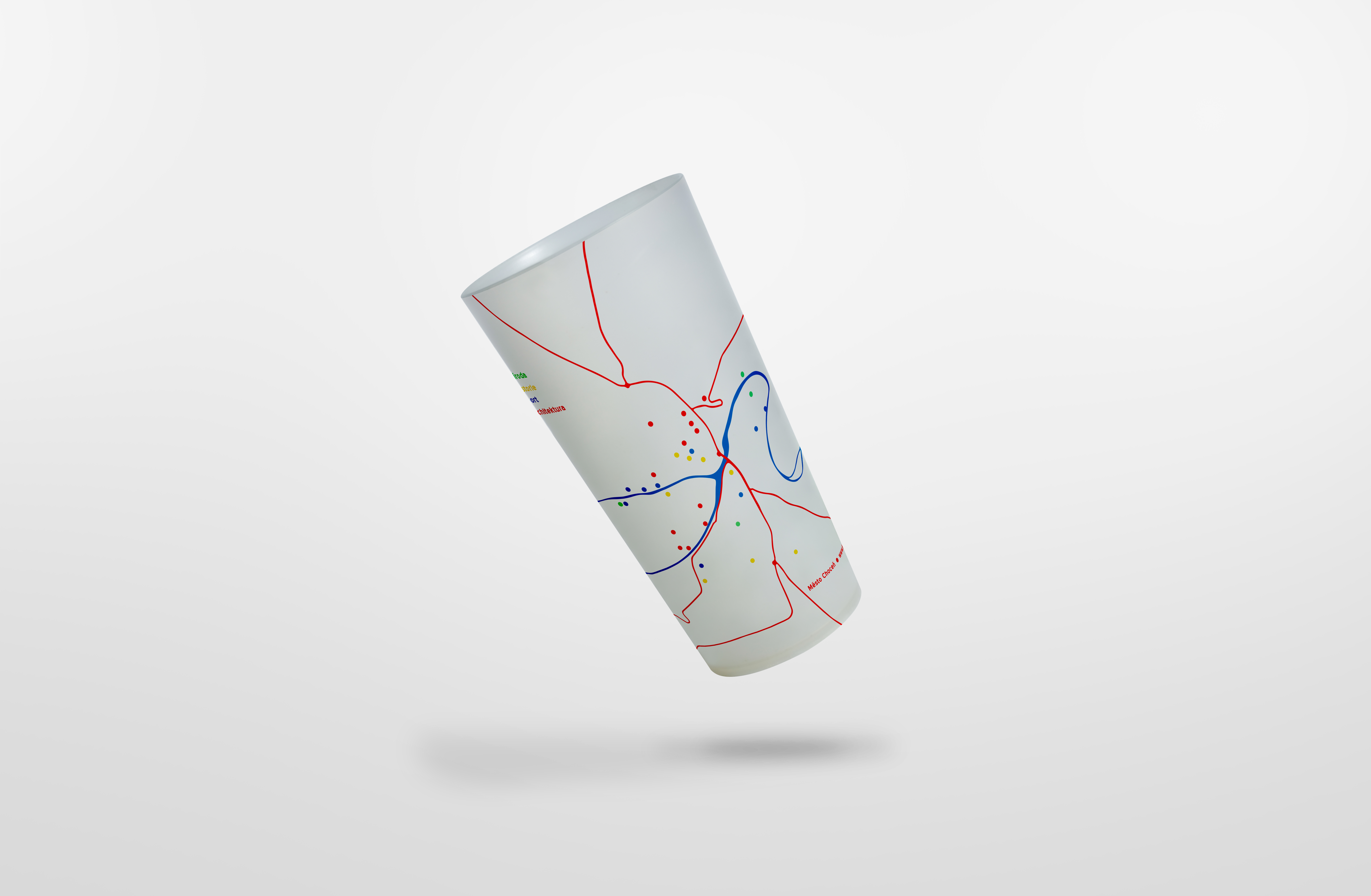 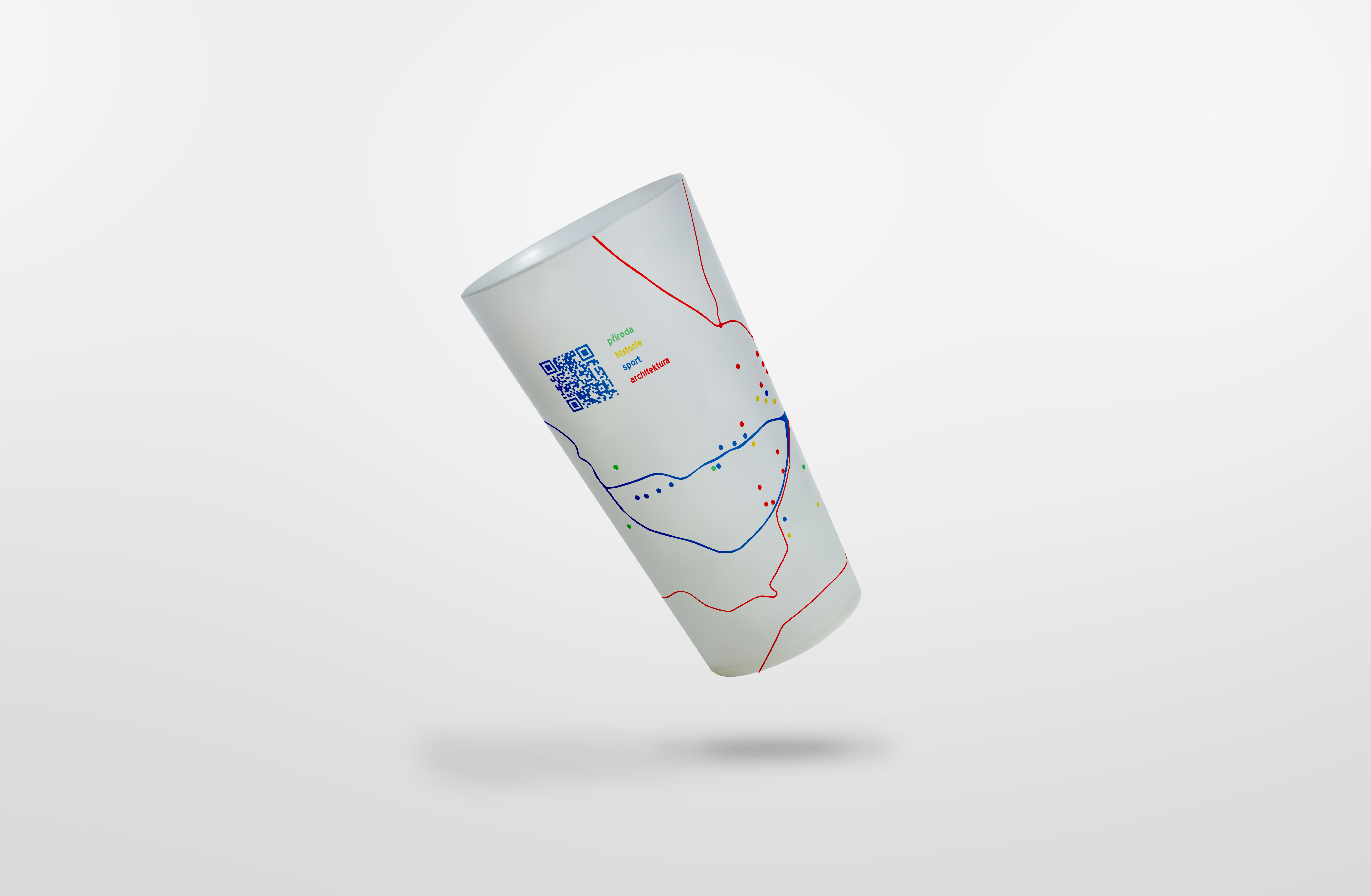 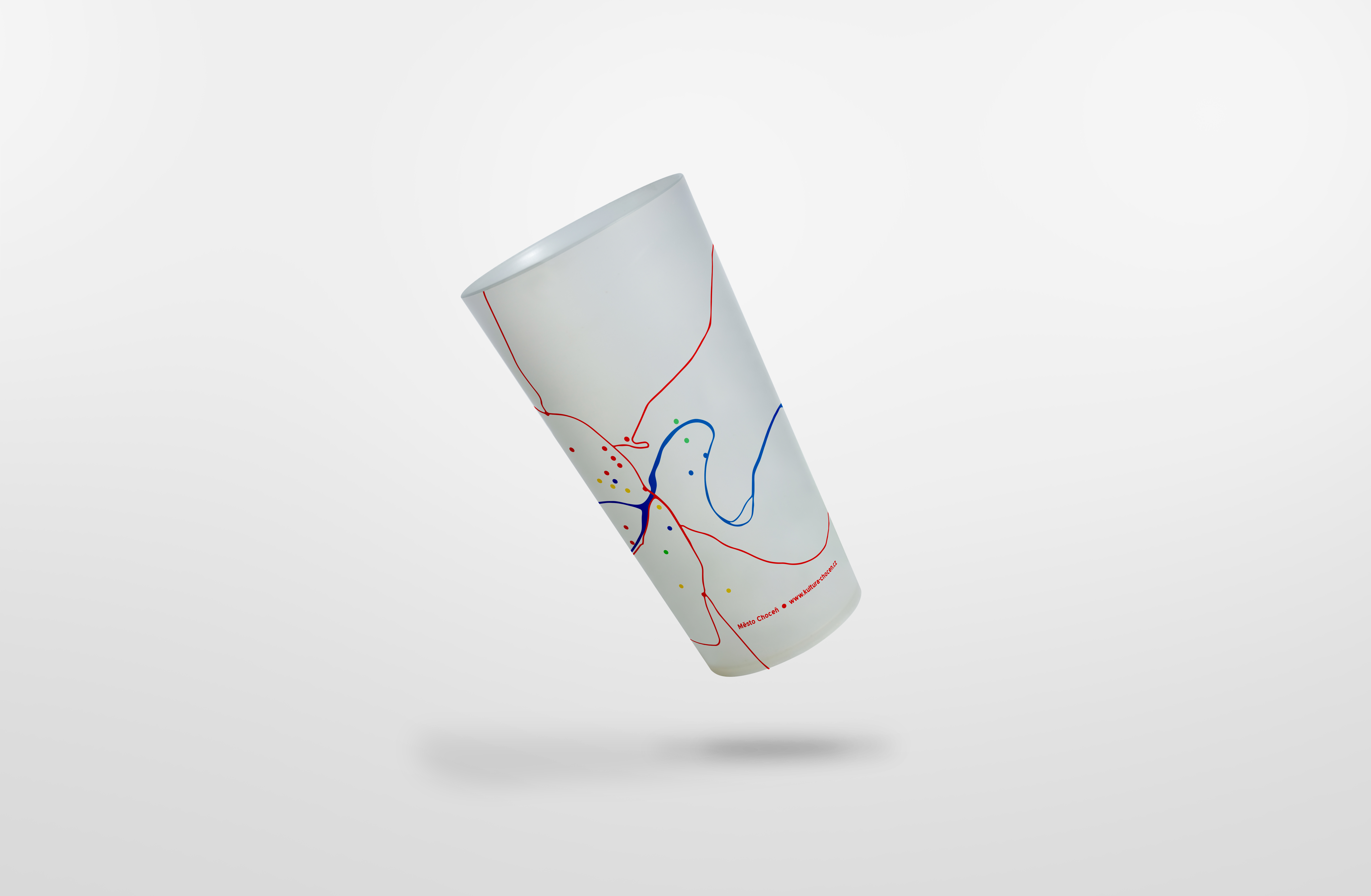 Zadavatel si vyhrazuje právo upravit motiv v rozsahu – posun jednotlivých prvků, bodů a čar apod. Motiv B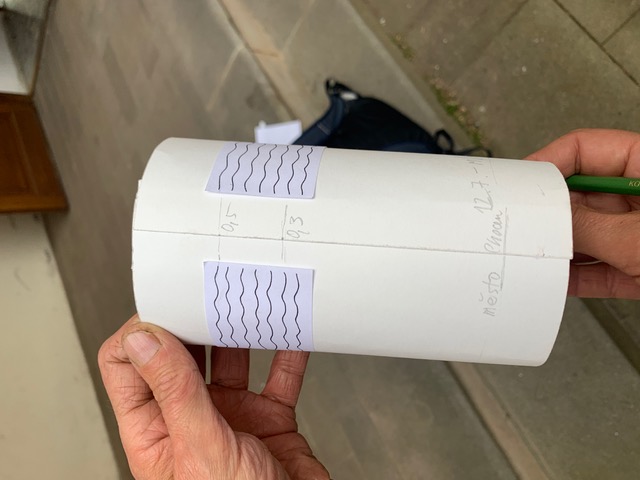 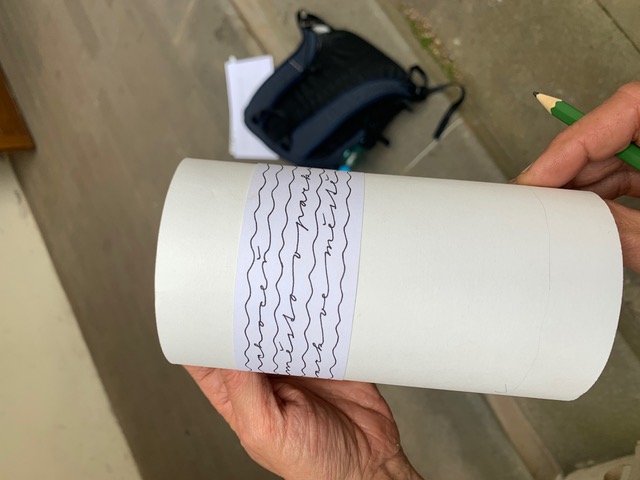 Motiv „vlnek“ a textu „Město Choceň“ bude vyhotoven z jedné barvy.Motiv „vlnek“ bude umístěn v horní části kelímku, v pruhu cca 8 cm širokém. Text „Město Choceň“ bude umístěn ve spodní části kelímku. V………..… dne………..								        ……………………………………jméno, příjmení, podpisosoby oprávněné jednat za uchazečeTechnické specifikace požadované zadavatelem Technické specifikace požadované zadavatelem Nabídka uchazeče(doplní uchazeč)Objem kelímkůmin. 0,5 lANO / NETvar kruhový průmět bez závěsu z důvodu snadné a rychlé stohovatelnosti (inventarizace), vnější povrch bez prolisů hladkýANO / NEBarvaprůhlednýANO / NEMateriálrandom copolymer polypropylenANO / NETepelná odolnostna studené a teplé nápoje, pro použití v potravinářstvíANO / NEŽivotnostmin. 5 letANO / NEOdolnostodolné proti snadnému mechanickému poškozeníANO / NEDalší požadavkyznovupoužitelný, možnost mytí v průmyslových k tomu určených myčkách, musí obsahovat minimálně cejch – 0,5 lANO / NEÚložné přepravní boxypro uložení všech kelímků, uzavíratelné,omyvatelné, zajišťující hygienické dlouhodobé uložení, vhodné pro rychlou inventarizaci kelímků, vhodné pro transport kelímkůANO / NEDruh tiskurotační sítotiskANO / NEMotiv*4 750 ks motiv A / 4 750 ks motiv B4 750 ks motiv A / 4 750 ks motiv BTechnické specifikace požadované zadavatelem Technické specifikace požadované zadavatelem Nabídka uchazeče(doplní uchazeč)Objem kelímkůmin. 0,3 lANO / NETvar kruhový průmět bez závěsu z důvodu snadné a rychlé stohovatelnosti (inventarizace), vnější povrch bez prolisů hladkýANO / NEBarvaprůhlednýANO / NEMateriálrandom copolymer polypropylenANO / NETepelná odolnostna studené a teplé nápoje, pro použití v potravinářstvíANO / NEŽivotnostmin. 5 letANO / NEOdolnostodolné proti snadnému mechanickému poškozeníANO / NEDalší požadavkyznovupoužitelný, možnost mytí v průmyslových k tomu určených myčkách, musí obsahovat minimálně cejch – 0,3 lANO / NEÚložné přepravní boxypro uložení všech kelímků, uzavíratelné,omyvatelné, zajišťující hygienické dlouhodobé uložení, vhodné pro rychlou inventarizaci kelímků, vhodné pro transport kelímkůANO / NEDruh tiskurotační sítotiskANO / NEMotiv*650 ks motiv A / 650 ks motiv B650 ks motiv A / 650 ks motiv BTechnické specifikace požadované zadavatelem Technické specifikace požadované zadavatelem Nabídka uchazeče(doplní uchazeč)Objem miskymin. 0,3 lANO / NETvar kruhový průmět, hlubokáANO / NEMateriálplastANO / NETepelná odolnostna studené a teplé nápoje/potraviny, pro použití v potravinářstvíANO / NEŽivotnostmin. 5 letANO / NEBarva plastušedáANO / NEOdolnostodolné proti snadnému mechanickému poškozeníANO / NEDalší požadavkyznovupoužitelné, možnost mytí v průmyslových k tomu určených myčkáchANO / NEDruh tiskubez potiskuANO / NE